Vyhodnotenie súťaží:U9 B Havránek liga: skupina o 1 – 3 miesto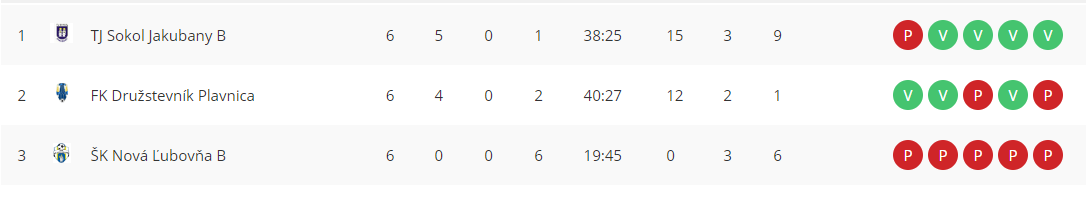 U9 B Havránek liga: skupina o 4 – 6 miesto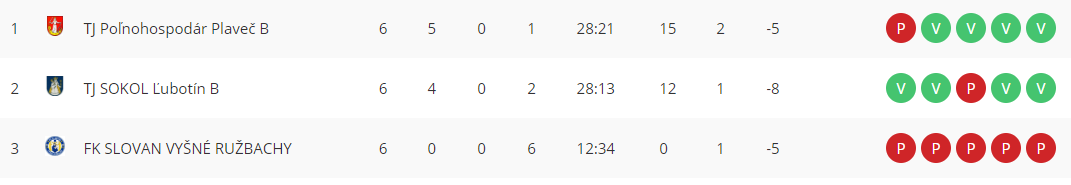 U 10 Palma liga: skupina o 1 – 4 miesto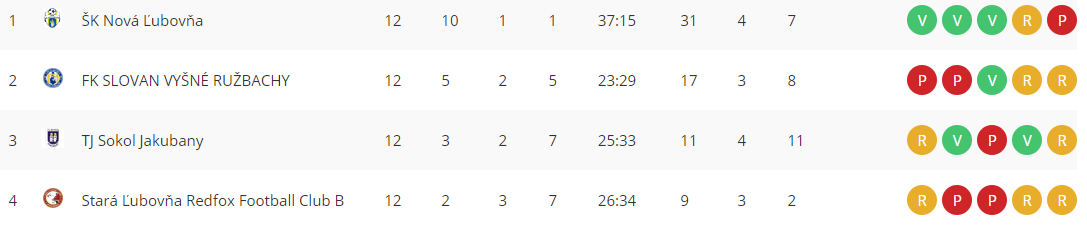 U 10 Palma liga: skupina o 5 – 8 miesto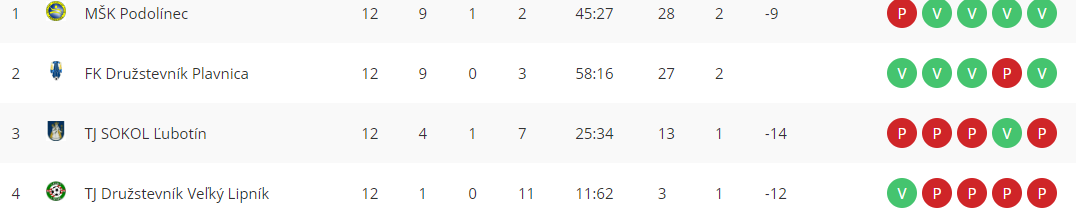 ŠTK upozorňuje futbalové kluby na nasadenie funkcionality evidencie ostaršenia hráčov v ISSF systéme. Jedná sa o proces od zadania cez elektronickú podateľňu, schválenia hráčom až po schválenie tajomníkom komisie. Ostaršenie je potrebné  pri štarte hráča z kategórie prípravky → žiaci, žiaci → dorast, dorast → dospelí (pokiaľ hráč nedovŕšil 18. rok veku). Kompletné informácie, ako aj popis stavu žiadosti, sú uvedené na stránke https://futbalsfz.sk/ostarsenie-hraca-v-issf/U-12 – druhý turnaj z 9.12.2023 sa prekladá na 01.05.2024. Turnaj sa uskutoční na štadióne FK V.Ružbachy spolu s vyhodnotením. ŠTK žiada kluby pred začiatkom jarnej časti o pripravenosť hracích plôch a infraštruktúry ihrísk.VII. liga MARKRUP 11.kolo  - 7.4.2024MládežStretnutieČasRAR1AR2DPR/DSVTFK SLOVAN Vyšné Ružbachy – TJ Družstevník Minčol Šarišské Jastrabie12:30TJ Družstevník Veľký Lipník – TJ Poľnohospodár Plaveč15:00TJ Sokol Jakubany – ŠK Nová Ľubovňa15:00Stretnutie U13 Junošport liga 2.4.2024ČasRStará Ľubovňa Redfox Football Club B – TJ Družstevník Veľký Lipník15:00TJ Družstevník Čirč – FK Družstevník Plavnica15:00U 15 Sagansport liga 8.4.2024TJ Družstevník Čirč – MŠK Podolínec B15:00TJ Sokol Jakubany – TJ Družstevník Veľký Lipník15:00